ПАСПОРТ БЕЗОПАСНОСТИ в соответствии с Постановлением (EU) No.1907/2006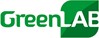 Идентификатор продуктаТолько для профессиональных пользователей.Соответствующие установленные области применения вещества или смеси и применение, рекомендованное противДанные о поставщике в паспорте безопасностиАварийный номер телефонаКлассификация вещества или смесиКлассификация (ПОСТАНОВЛЕНИЕМ (EU) No. 1272/2008)Классификация (67/548/EEC, 1999/45/EC)Полный текст фраз риска, указанных в данном разделе, можно найти в Разделе 16. Полный текст формулировок факторов риска, указанных в этом Разделе, приведен в Разделе 16.Элементы маркировкиМаркировка (ПОСТАНОВЛЕНИЕМ (EU) No. 1272/2008)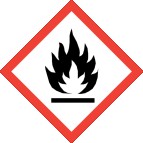 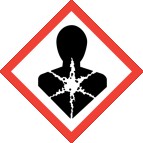 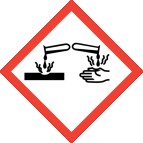 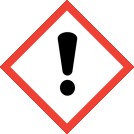 Опасные компоненты, которые должны упоминаться на этикетке:glutaraldehydeДругие опасностиНе известны.3.2 СмесиОпасные компонентыПолный текст фраз риска, указанных в данном разделе, можно найти в Разделе 16. Полный текст формулировок факторов риска, указанных в этом Разделе, приведен в Разделе 16.Описание мер первой помощиНаиболее важные симптомы и воздействия, как острые, так и замедленныеСм. раздел 11 для получения более подробной информации о воздействии на организм и симптомахУказание на необходимость немедленной медицинской помощи и специальное леченияСредства пожаротушенияОсобые факторы риска, источником которых является вещество или смесьМеры предосторожности для пожарныхзагрязненной воды для пожаротушения должна осуществляться в соответствии с местными нормативами. В случае открытого огня и/или взрыва не допускать попадания дыма в дыхательные пути.Меры предосторожности для персонала, защитное снаряжение и чрезвычайные мерыПредупредительные меры по охране окружающей средыМетоды и материалы для локализации и очисткиСсылка на другие разделыСведения о контактах в аварийных ситуациях приведены в разделе 1. О мерах по личной защите см. раздел 8.Дополнительные сведения по обращению с отходами приведены в разделе 13.Меры предосторожности при работе с продуктомдыма/ газа/ тумана/ паров/ аэрозолей. Использовать только при соответствующей вентиляции. Хранить вдали от источника открытого огня, искр и нагретых поверхностей.Предпринять необходимые действия для избежания разряда статического электричества (который может вызвать возгорание органических испарений). После работы тщательно вымыть руки.Условия для безопасного хранения с учетом любых несовместимостейОсобые конечные области примененияПараметры контроляПредел воздействия на рабочем местеРегулирования воздействияСоответствующие технические мерыСредства индивидуальной защитыРегулирование воздействия на окружающую средуИнформация об основных физико-химических свойствахДополнительная информацияне имеются данныеРеакционная способностьПри нормальном использовании, ни о каких опасных реакциях не известноХимическая устойчивостьСтабилен при нормальных условиях.Возможность опасных реакцийПри нормальном использовании, ни о каких опасных реакциях не известноУсловия, которых следует избегатьТеплота, огонь и искры.Несовместимые материалыНе известны.Опасные продукты разложенияСреди продуктов разложения могут быть следующие вещества:Окиси углеродаокиси водорода (NOx) Окиси серыОкиси фосфора11.1 Данные о токсикологическом воздействииТоксичностьКомпонентыПотенциальные эффекты воздействия на здоровьеДанные о воздействии на человекаЭкотоксичностьПродуктк морским водорослямКомпонентыКислоты96 h LC50 Рыба : > 1,042 mg/lКомпонентыСтойкость и разлагаемостьне имеются данныеПотенциал биоаккумуляциине имеются данныеМобильность в почвене имеются данныеРезультаты оценки PBT и vPvB ПродуктДругие неблагоприятные воздействияне имеются данныеУтилизировать в соответствии с Европейскими директивами по утилизации отходов и вредных отходов. Нормы и правила по утилизации отходов должны устанавливаться потребителем, желательно при взаимном согласии со стороны управления по уничтожению промышленных отходов.13.1 Методы утилизации отходовутилизации. Не использовать повторно пустые контейнеры.Грузоотправитель / поставщик / отправитель несет ответственность за то, что упаковка, маркировка и знаки опасности соответствуют выбранными виду транспорта.Приложением II МАРПОЛ 73/789 и Кодексом МКХНормативы по охране и гигиене труда и природоохранительное законодательство/нормативы, характерные для данного вещества или смеси.Отечественный регламентОбратите внимание на Директиву 94/33/ЕС по защите молодежи на рабочем месте.Оценка химической безопасностиЭтот продукт содержит вещества, для которых все еще требуется Оценка химической опасности.Полный текст фраз рискаПолный текст формулировок по охране здоровьяПолный текст других сокращенийЧисла представлены в MSDS в следующем формате: 1,000,000 = 1миллион и 1,000 = 1 тысяча, соответственно 0.1 = 1 десятая и 0.001 = 1 тысячнаяПЕРЕСМОТРЕННАЯ ИНФОРМАЦИЯ: Значительные изменения регуляторной информации или информации здравоохранения для данной редакции указаны на левом поле MSDS.Приведенные в настоящем Сертификате безопасности сведения основываются на уровне знаний, объеме информации и предположениях, которыми мы располагали на момент его составления. Содержащиеся в нем данные призваны лишь сориентировать пользователя в отношении таких аспектов, как безопасная работа с продуктом, использование,переработка, хранение, транспортировка и утилизация, и ни в коем случае не являются гарантией основных свойств продукта или его паспортом качества. Все утверждения распространяются только на поименованный выше конкретный продукт и не могут быть отнесены к случаю использования такого продукта в сочетании с любыми другими материалами, если только это не оговорено в тексте документа.Название продукта:HOF HEALTHGUARDИспользование Вещества/Препарата:БиоцидТип вещества:ПрепаратИнформация о разведении продукта:Информация о разведении продукта отсутствуетСферы применения:Дезинфицирующее средство. Для полуавтоматических процессовРекомендованыеограничения при использовании:Предназначен только для промышленного и профессионального использования.Компания:ООО «ИННОВАЦИЯ», 188506, Ленинградская обл.,Ломоносовский р-н, д. Малое Карлино, Пушкинское ш., д. 50, пом. 5, +7 (800) 350 88 96Аварийный номер телефона:+7 495 980-70-60Телефонный номер ИнформационногоЦентра по Отравляющим веществам:(495) 628-16-87/ 621-68-85Дата составления/изменения:24.04.2019Версия:1.0Воспламеняющиеся жидкости , Категория 3H226Раздражение кожи , Категория 2H315Серьезное поражение глаз , Категория 1H318Респираторный аллерген , Категория 1H334Кожный аллерген , Категория 1H317Токсичность вещества для конкретного органа -одноразовое воздействие , Категория 3, Дыхательная системаH335Xn; ВРЕДНОR10R20/22R37/38R41R42/43Сигнальное слово:ОпасноУказание на опасность:H226	Воспламеняющаяся жидкость и пар.H315	Вызывает раздражение кожиH317	Может вызывать аллергическую кожную реакцию.H318	Вызывает серьезные повреждения глаз.H334	При вдыхании может вызывать аллергические или астматические симптомы или затруднение дыхания.H335	Может вызывать раздражение дыхательных путей.Предупреждения:Предотвращение:P210	Беречь от тепла/ искр/ открытого огня/ горячих поверхностей. - Не курить.P280	Пользоваться защитными перчатками/ средствами защиты глаз/ лица.P285	При отсутствии надежной вентиляции пользоваться средствами защиты органов дыхания.Реагирование:P305 + P351 + P338	ПРИ ПОПАДАНИИ В ГЛАЗА: Осторожнопромыть глаза водой в течение нескольких минут. Снять контактные линзы, если вы пользуетесь ими и, если это легко сделать. Продолжить промывание глаз.P310	Немедленно обратиться в ТОКСИКОЛОГИЧЕСКИЙ ЦЕНТР или кврачу-специалисту/ терапевту.Химическое названиеCAS-Номер. EC-Номер.REACH №Классификация(67/548/EEC)Классификация (ПОСТАНОВЛЕНИЕМ (EU)No. 1272/2008)Концентрация: [%]пропанол67-63-0F-Xi; R11-Воспламеняющиеся>= 5 - < 10пропанол200-661-7R36-R67Жидкости Категория 2; H225>= 5 - < 10пропанол01-2119457558-25Раздражение глаз Категория>= 5 - < 10пропанол2; H319>= 5 - < 10пропанолТоксичность вещества для>= 5 - < 10пропанолконкретного органа ->= 5 - < 10пропанолодноразовое>= 5 - < 10пропанолВоздействие Категория 3;>= 5 - < 10пропанолH336>= 5 - < 10glutaraldehyde111-30-8C-N-T;Острая>= 12,75glutaraldehyde203-856-5R23/25-R34-Токсичность Категория 3;>= 12,75glutaraldehyde01-2119455549-26R42/43-R50H301>= 12,75glutaraldehydeОстрая>= 12,75glutaraldehydeТоксичность Категория 3;>= 12,75glutaraldehydeH331>= 12,75glutaraldehydeРазъедание кожи Категория>= 12,75glutaraldehyde1B; H314>= 12,75glutaraldehydeРеспираторный>= 12,75glutaraldehydeАллерген Категория 1; H334>= 12,75glutaraldehydeКожный аллерген Категория>= 12,75glutaraldehyde1; H317>= 12,75glutaraldehydeОстрая токсичность для>= 12,75glutaraldehydeводной среды Категория 1;>= 12,75glutaraldehydeH400>= 12,75Кислоты37971-36-1Xi; R36Раздражение глаз Категория>= 5 - < 10Кислоты253-733-5Xi; R362; H319>= 5 - < 10Кислоты01-2119436643-39Xi; R36>= 5 - < 10При попадании в глаза:Немедленно промыть большим количеством воды, так же под веками, на протяжении не менее 15 минут. Снять контактные линзы, если вы ими пользуетесь и, если это легко сделать.Продолжить промывание глаз. Немедленно вызвать врача.При попадании на кожу:Немедленно промыть большим количеством воды на протяжении минимум 15 минут. По возможности используйте мягкое мыло. Выстирать зараженную одежду перед тем какснова надеть. Перед повторным использованием тщательно очистить обувь. Обратиться к врачу.При попадании в желудок:Прополоскать рот. При возникновении симптомов обратиться за медицинской помощью.При вдыхании:Вынести на свежий воздух. Лечить симптоматично. Обратиться к врачу.Обращение:Лечить симптоматично.Приемлемые средства пожаротушения:Использовать меры тушения, которые подходят к местным обстоятельствам и к окружающей среде.Неподходящие огнетушительные средства:Полноструйный водомётСпецифические виды опасности при пожаротушении:ПожароопасностьДержать вдали от нагрева и источников возгорания. Обратная вспышка возможна на значительном расстоянии. Остерегайтесь накопление паров с образованием взрывоопасных концентраций. Пары могут накапливаться внизкорасположенных участках.Опасные продукты горения:Среди продуктов разложения могут быть следующие вещества:Окиси углеродаокиси водорода (NOx) Окиси серыОкиси фосфораСпециальное защитноеоборудование для пожарных:Использовать персональное защитное оборудование.Дополнительная информация:Водяные брызгала могут использоваться на охлажденных неоткрытых контейнерах. Утилизация остатков сгорания иРекомендация для неаварийного персонала:Обеспечить соответствующую вентиляцию. Удалить все источники возгорания. Держать людей вдали от протекания/растекания и не против ветра. Избегать вдыхания, проглатывания и попадания на кожу и в глаза. Когда трудящиеся имеют дело с концентрациями выше предела экспозиции, они дoлжны использовать соответствующие сертифицированные респираторы. Убедитесь, что зачистка пролива проводится только обученным персоналом.Обратиться к защитным мерам, перечисленным в разделах 7 и 8.Рекомендация для аварийной бригады:Если для ликвидации утечек требуется специальная одежда, примите к сведению информацию из раздела 8 относительнопригодных и непригодных материалов.Предупредительные мерыпо охране окружающей среды:Не допускать попадания в почву, поверхностные или грунтовые воды.Способы дезактивации:Устранить безопасным образом все источники воспламенения. Остановить утечку безопасным образом. Собирать пролитый (рассыпавшийся) материал с помощью негорючего абсорбирующего материала (например, песок, земля, диатомовая земля, вермикулит) и помещать в контейнер для утилизации согласно местным/национальным нормативам (см. раздел 13). Смыть следы струей воды. В случае больших разливов, необходимо собрать разлитую жидкость используя сорбирующий материал путем обваловкитак, чтобы предотвратить ее попадание в естественные водные объекты.Информация о безопасном обращении:Избегайте контакта с кожей и с глазами. Избегать попадания в глаза, на кожу или на одежду. Избегать вдыхание пыли/Гигиенические меры:Обращаться в соответствии с правилами безопасности и промышленной гигиены. Снять и вымыть зараженную одежду перед повторным употреблением. После работы тщательно вымыть лицо, руки и все участки кожи, подвергшиесявоздействию. Provide suitable facilities for quick drenching or flushing of the eyes and body in case of contact or splash hazard.Требования в отношении складских зон и тары:Держать вдали от нагрева и источников возгорания. Хранить в прохладном и хорошо проветриваемом месте. Держать вдали от окислителей. Держать в месте, не доступном для детей. Держать крышку контейнера плотно закрытой. Хранитев контейнерах с этикетками соответствующими их содержимому.Температура хранения:0 °C до 30 °CОсобое использование:Дезинфицирующее средство. Для полуавтоматических процессовCAS-Номер.КомпонентыТип значения(Форма воздействия)Параметры контроляОбновлениеОснова67-63-0пропанолПДК10 mg/m32003-12-21RU OELSTEL50 mg/m32003-12-21RU OEL111-30-8glutaraldehydeSTEL5 mg/m32003-12-21RU OELТехнические меры:Система эффективной вытяжной вентиляции. Поддерживатьконцентрации в воздухе ниже стандартов профессионального воздействия.Гигиенические меры:Обращаться в соответствии с правилами безопасности и промышленной гигиены. Снять и вымыть зараженную одежду перед повторным употреблением. После работы тщательно вымыть лицо, руки и все участки кожи, подвергшиеся воздействию. Обеспечьте соответствующие средства длябыстрого смачивания или промывки глаз и тела в случае контакта или опасности брызг.Защита глаз/лица (EN 166):Защитные очки Щит для лицаЗащита рук (EN 374):Надевать следующее индивидуальное защитное оборудование:Нитриловая резина бутилкаучук Непроницаемые перчаткиНеобходимо выбрасывать и заменять перчатки, если есть малейшие признаки разрушения или химического прорыва.Защита кожи и тела (EN 14605):Не требуется никакoгo oсoбoгo защитнoгo оборудования.Защита дыхательных путей (EN 143, 14387)Не требуется, если концентрация в воздухе поддерживается ниже предела воздействия, указанного в информации о пределе воздействия. Используйте сертифицированные средства защиты органов дыхания, соответствующие требованиям ЕС(89/656/EEC, 89/686/EEC) или эквивалентные им, когда респираторные риски не могут быть устранены или достаточно ограничены техническими средствами коллективной защиты или мерами, методами или процедурами организации труда.Общие рекомендации:Обеспечьте наличие поддона у емкостей для хранения.Внешний вид:жидкостьЦвет:светлый, темно-синийЗапах:Дезинфицирующее средствоpH:3.0 - 3.4, 100 %Температура вспышки:30 °C закрытая чашаПорог восприятия запаха:не имеются данныеТочка плавления/Точка замерзания:не имеются данныеНачальная точка кипения и интервал кипения:не имеются данныеСкорость испарения:не имеются данныеГорючесть (твердого тела, газа):не имеются данныеВерхний взрывной предел:не имеются данныеНижний взрывной предел:не имеются данныеДавление пара:не имеются данныеОтносительная плотность пара:не имеются данныеОтносительная плотность:1.1 - 1.3Растворимость в воде:растворимыйРастворимость в других растворителях:не имеются данныеКоеффициент распределения (н- октанол/вода):не имеются данныеТемпература самовозгорания:не имеются данныеТермическое разложение:не имеются данныеВязкость, кинематическая:не имеются данныеВзрывоопасные свойства:не имеются данныеОкислительные свойства:Вещество или смесь не относится к классу окислителей.Информация о вероятных путях воздействия:Вдыхание, Попадание в глаза, Попадание на кожуОстрая оральная токсичность:Оценка острой токсичности : > 2,000 mg/kgОстрая ингаляционная токсичность:4 h Оценка острой токсичности : > 20 mg/lОстрая кожная токсичность:Нет данных для данного продукта.Разъедание/раздражение кожи:Нет данных для данного продукта.Серьезное повреждение/раздражение глаз:Нет данных для данного продукта.Респираторная или кожная сенсибилизация:Нет данных для данного продукта.Карценогенность:Нет данных для данного продукта.Воздействие на репродуктивные функции:Нет данных для данного продукта.мутагенность половых органов;:Нет данных для данного продукта.Тератогенность:Нет данных для данного продукта.Специфічна системна токсичність на орган-мішень (одноразовое действие):Нет данных для данного продукта.Специфічна системнатоксичність на орган- мішень (повторна дія):Нет данных для данного продукта.Токсичность при аспирации:Нет данных для данного продукта.Острая оральная токсичность:пропанолLD50 крыса: 4,710 mg/kgglutaraldehydeLD50 крыса: 150 mg/kgКислотыLD50 крыса: > 6,500 mg/kgОстрая ингаляционная токсичность:пропанол4 h LC50 крыса: 30 mg/lglutaraldehyde4 h LC50 крыса: > 0.5 mg/lКислоты4 h LC50 крыса: > 1.979 mg/lОстрая кожная токсичность:пропанолLD50 кролик: 12,870 mg/kgКислотыLD50 крыса: > 4,000 mg/kgГлаза:Вызывает серьезные повреждения глаз.Кожа:Вызывает раздражение кожи. Может вызывать аллергическую кожную реакцию.Попадание в желудок:При нормальных условиях не известны и не ожидаются ущербы для здоровья.Вдыхание:Может вызывать аллергическую реакцию дыхательных путей.Может вызывать раздражение дыхательных путей. Может вызывать раздражение носа, горла и легких.Хроническое воздействие:При нормальных условиях не известны и не ожидаются ущербы для здоровья.Попадание в глаза:Покраснение, Боль, КоррозияПопадание на кожу:Покраснение, Раздражение, Аллергические реакцииПопадание в желудок:Отсутствие известных или предполагаемых симптомов.Вдыхание:Раздражение дыхательных путей, Кашель, при вдыханииможет вызывать аллергические или астматические симптомы или затруднение дыхания.Воздействие на окружающую среду:Этот продукт не обладает, насколько известно, экотоксикологическими эффектами.Токсично по отношению к рыбам:не имеются данныеТоксичность по отношению к дафнии и другим водным беспозвоночным.:не имеются данныеТоксичность по отношению:не имеются данныеТоксично по отношению к рыбам:пропанол96 h LC50 Рыба : 9,640 mg/lТоксичность по отношениюк дафнии и другим водным беспозвоночным.:glutaraldehyde48 h EC50 Дафния: 0.35 mg/lПродукт:Если возможно, то вторичная переработка предпочтительнее вывозу на свалку или уничтожению в мусоросжигательных печах. Если вторичная переработка невозможна, продукт подлежит утилизации в соответствии с действующими предписаниями местных властей. Утилизировать отходы на испытанных и официально утвержденных установках поутилизации отходов.Загрязненная упаковка:Удалить в качестве неиспользованного продукта. Пустыеемкости необходимо направить на утвержденный участок по переработке отходов для повторного использования илиЕвропейский Каталог Промышленных Отходов:200129* - моющие средства, содержащие опасные веществаСухопутный транспорт (ADR/ADN/RID)14.1 Номер ООН:199314.2 Собственное транспортное название ООН:ЛЕГКОВОСПЛАМЕНЯЮЩАЯСЯ ЖИДКОСТЬ, Н.У.К.(Изопропанол)14.3 Класс(ы) опасности при транспортировке:314.4 Группа упаковки:III14.5 Экологические опасности:Нет14.6 Специальные меры предосторожности дляпользователя:НетВоздушный транспорт (IATA)14.1 Номер ООН:199314.2 Собственноетранспортное название ООН:Flammable liquid, n.o.s.(Изопропанол)14.3 Класс(ы) опасности при транспортировке:314.4 Группа упаковки:III14.5 Экологические опасности:Нет14.6 Специальные мерыпредосторожности для пользователя:НетМорской транспорт (IMDG/IMO)14.1 Номер ООН:199314.2 Собственноетранспортное название ООН:FLAMMABLE LIQUID, N.O.S.(Изопропанол)14.3 Класс(ы) опасности при транспортировке:314.4 Группа упаковки:III14.5 Экологические опасности:Нет14.6 Специальные меры предосторожности для пользователя:Нет14.7 Перевозка массовых грузов в соответствии с:Не применимо.Другие правила:ГОСТ 30333-2007 от 1 января 2009 годаR11Легко воспламеняющееся.R23/25Токсично при вдыхании и при проглатывании.R34Вызывает ожоги.R36Вызывает раздражение глаз.R42/43При вдыхании и контакте с кожей может вызывать сенсибилизацию.R50Очень токсично для водных организмов.R67Вдыхание паров может вызвать сонливость и головокружение.H225Легко воспламеняющаяся жидкость и пар.H301Токсично при проглатывании.H314Вызывает серьезные ожоги кожи и повреждения глаз.H317Может вызывать аллергическую кожную реакцию.H319Вызывает серьезное раздражение глаз.H331Токсично при вдыхании.H334При вдыхании может вызывать аллергические или астматические симптомы или затруднение дыхания.H336Может вызывать сонливость или головокружение.H400Весьма токсично для водных организмов.Подготовлено:Regulatory Affairs